Муниципальное автономное дошкольное образовательное учреждение детский сад п.ХолмогоровкаПроект «Новый год у ворот!»средняя группа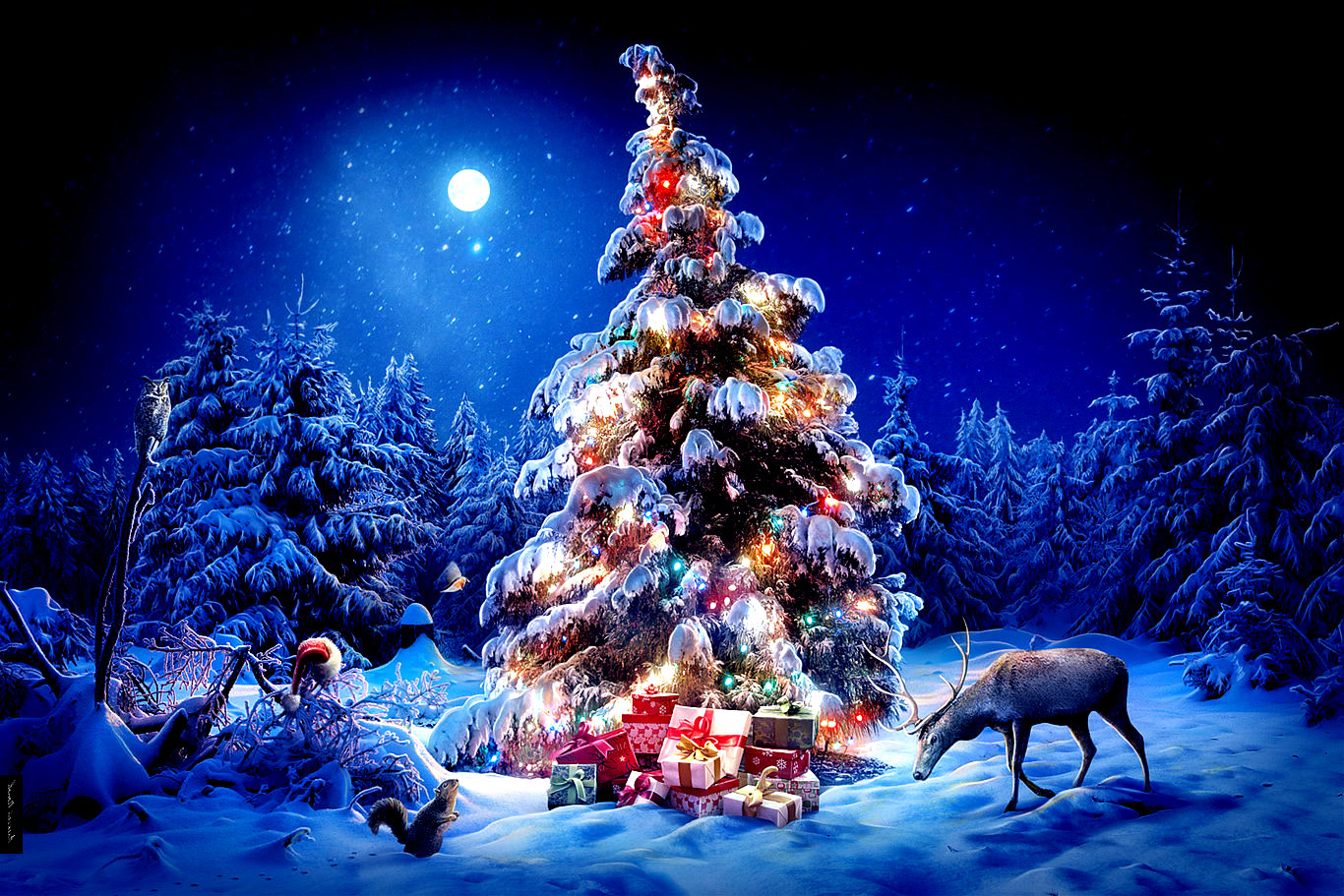 тип проекта – исследовательско – творческийс 21-25 декабряп.Холмогоровка2020годВозраст детей -  4-5 летНаправление проекта – поисково-творческийЦель проекта: создание условий для формирования представлений о Новом годе как веселом и добром празднике и развития познавательных и творческих способностей детей в процессе реализации творческого проекта «Новый год у ворот», повышение эффективности детско-родительских отношений.Задачи проекта:Формировать навыки поисковой деятельности по изучению истории появления новогодней елки;формирование у детей представления о новогодних обычаях и традициях россиян и  народов мира;познакомить детей с правилами украшения елки, расширять сведения детей о предметах, опасных в противопожарном отношении;продолжать учить рисовать красками, смешивать цвета;научить детей выполнять аппликацию из разных материалов, правильно работать с ножницами и клеем, бумагой, пластилином; совершенствовать технику вырезания; развивать аккуратность и собранность, творческие способности; развивать коммуникативные навыки, самостоятельность, инициативу, творческое воображение во время придумывания различных рассказов, сказок, стишков на новогоднюю тематику;воспитывать бережное отношение к ели.Предполагаемый результат.У детейсформированы навыки поисковой деятельности по изучению истории появления новогодней елки, о новогодних традициях  в России и  в разных странах мира. Детьми освоены навыки безопасного поведения во время украшения новогодней елки, умеют рисовать, лепить из пластилина и  выполнять аппликацию, сгибают бумагу в разных направлениях, сочиняют небольшие новогодние истории,   воспитания бережного отношения к ели.Этапы реализации проекта    1. Организационный этап – включает в себя изучение научно–методической литературы по теме    2.Этап практических действий: - разработка проекта для средней  группы, - создание предметно – развивающей среды для ознакомления детей с историей        возникновения нового года в России .- внесение в группу игрушечных Деда мороза и Снегурочки.-установить в группе елку и украсить совместно с детьми.- подбор детской художественной литературы на новогоднюю тематику.- выполнение работ по изодеятельности.- разработка перспективного плана, занятий,  бесед, викторин.3.Заключительный этап:- презентация проекта.Для реализации проекта был разработан перспективный план по ознакомлению с праздником «Новый год»Историческая справка:Новый год празднуется во всех странах мира. Традиция празднования Нового Года вообще, и 1 января в частности, имеет очень давнюю историю, и связана она с именем первого римского императора Гая Юлия Цезаря. Эрой, или точкой отсчета римского календаря, был традиционно принят год основания Рима, и началом года считалось 1 марта. Вместо него затем за календарную эпоху принято 1-е января, время вступления в должность первых должностных лиц Римского государства – двух консулов, республиканских царей Рима. Все граждане Рима привыкли получать подарки 1 января от вступающих в должность консулов, не жалевших для этого денег. Сам Цезарь едва не разорился, оплатив небывалые до тех пор празднества. Новогодняя ель имеет несколько легенд о ее появлении. Так, по христианской легенде ель пришла на свет Вифлеемской звезды, но стеснялась подойти к младенцу, т.к. у нее не было даров. И тогда растения поделились с елью своими дарами. С тех пор каждый год ко дню рождения Христа ель наряжается.Актуальность:Всем известно, что самый любимый праздник детей – это Новый год. Предновогодняя суета, письма Деду Морозу, украшение дома, долгожданные подарки под елкой, веселый праздник в семейном кругу, атмосфера теплоты – все это не сравнится даже с Днем рождения. Но в результате опроса, проводимого воспитателями и детьми в подготовительной и старшей группе, и рассматривания картинок  выяснилось, что дети  с трудом отличают нашего Деда Мороза от Санта Клауса, и их знания о Деде Морозе поверхностны. Поэтому мы решили узнать как можно больше об этих персонажах, а также определить, какие же подарки Дед Мороз носил родителям, когда они были детьми и сравнить, изменилось ли  что-либо за столько лет.  По общему мнению, Новый год – это счастье. Ход исследования.В декабре  беседовали с детьми о признаках  зимы и о зимних праздниках.  В результате  выяснилось, что большинство детей с нетерпением ждут Нового Года. Все хотели украшать елку, выступать на утреннике, устраивать фейерверки с родителями и, конечно же, ждали Деда Мороза. Новый Год и каникулы  они назвали самой счастливой порой.  Но что такое Новый Год и почему приходит Дед Мороз – никто не знал. Когда детям были предложены картинки с изображением Деда Мороза и Санта-Клауса, многие не смогли дать четких ответов, один и тот же это персонаж или абсолютно разные. Так же никто не дал ответа, где живет Дед Мороз. Поэтому  была проведена исследовательская работа: Дети спрашивали дома у родителей и делились информацией о Новом Годе.Итог : Новогодний утренник № п/пСодержание работыЦель2Беседа «Новый год»Легенды о появлении новогодней елкиПродолжать знакомить детей с историей возникновения праздника «Новый год», с легендами о появлении новогодней елки, с его героями- Дедом Морозом и Снегурочкой3Беседа «Вотчина Деда Мороза». Составление письма Деду МорозуДать понятие, что такое-вотчина Деда Мороза, учить детей составлять письмо Деду морозу6Беседа «Чем опасен сильный мороз», «Опасные ситуации во время катания на коньках по льду реки, с горки на санках»Закрепить с детьми правила безопасного поведения в зимнее время года.7Беседа «Елочные гирлянды -красиво, но небезопасноПознакомить детей с правилами украшения елки, расширять сведения детей о предметах, опасных в противопожарном отношении8Оформление группы., развешивание гирлянд, мишуры, детских поделок, снежинок и др.Учить детей создавать предпраздничную атмосферу в группе9П/И «Мороз Красный нос», «Два Мороза»Совершенствовать двигательные умения и навыки,Развивать ловкость, быстроту реакции10«Зимние забавы»: метание снежков в снежную корзину, катание на санках, с горки на ледянках, спортивная игра «Хоккей»Развивать координацию речи с движением, общие речевые и двигательные навыки11Исследовательская деятельность. Предметный мир «Украсим елку»Совершенствовать умение детей обследовать елочные игрушки, рассказывать об игрушке12Д/И «Какая елочка»Учить детей подбирать определения к слову «елочка»13Цикл наблюдений за ельюУчить находить отличие ели от других деревьев, определять, сколько лет елке, как чувствует себя сломанная елка, чем елка на участке отличается от искусственной.14Д/И «Да – нет»(елочные украшения), «Что растет на елке?», «Нарядим елочку»Развивать внимание, память, логическое мышление15Д/И «Дед Мороз» Развивать воображение детей 17Рассматривание иллюстраций, открыток сказочных дворцов, таблиц с изображением старинных окон, крыш, узоровПредварительная работа по изображению сказочных дворцов18Рассматривание иллюстраций о проведении новогодних праздниковРазвивать коммуникативные навыки детей20Пальчиковые игры «На елке», «Перед нами елочка», «Дед Мороз»Развивать мелкую моторику и речь детей21Сюжетно-ролевая игра «Семья готовится к встрече Нового года»Развивать новые игровые сюжеты: украшение елочки в кукольном уголке, нарядить кукол в карнавальные костюмы22Сюжетно-ролевая игра «Магазин новогодних игрушек, подарков»Развивать новые игровые сюжеты: продажа елочных украшений, подарков друзьям, родным.23Совершенствовать двигательные умения и навыки,Развивать ловкость, быстроту реакцииУчить детей внимательно слушать произведение, отвечать на вопросы по содержанию24Гимнастика для глаз «Елочка»Профилактика близорукости25Массаж биологически активных зон «Ели на опушке»Укрепление здоровья детей26Утренняя гимнастика «Зверюшки на елке»Укрепление здоровья детей27Экспериментирование.Опыт «Что быстрее растает снег или лед», «Цветные льдинки», «Превращение воды в лед»Развивать наблюдательность, умение исследовать объект, находить причинно-следственные связи32Лепка «Елочка», Пластилиновые картины на тему «Новый год».Учить детей лепить елочку модульным способом, шарики расплющивать в диски по определенному размеру, накладывать диски поочередно. Добиваться выразительной формы.33Лепка «Дед Мороз спешит на елку». Конструирование «Снеговик».Учить детей лепить из целого куска, украшать детали одежды. Развивать творчество детей, эстетический вкус, аккуратность.34Аппликация «В лесу родилась елочка» .Учить детей складывать бумагу в разных направлениях, составлять сюжетную композицию из элементов, сложенных методом «оригами», развивать мелкую моторику рук.40Чтение сказок «Снежная королева», «Снегурочка», «12 месяцев», «Морозко», «Госпожа Метелица», В.Даль «Девочка-снегурочка»Учить детей эмоционально воспринимать художественные произведения, оценивать поступки героев41Чтение стихов о Новом годе, елке : С. Михалков «В снегу стояла елочка», Г.Х. Андерсен «Ель», С.Маршак «песня о елке», К.Чуковский «Елка», С.Маршак «12 месяцев»,Е.Трутнева «С Новым годом!», Е.Тараховская «Новый год», Прейсен Альф «Веселый Новый год», С.Дрожжин «Дедушка Мороз», З.Александрова «Дед Мороз», р.н.сказка «Дети Деда Мороза».Н.А.Некрасов«Мороз-воевода», И.Черницкая «Кто такой ДедМороз»,Учить детей эмоционально воспринимать художественные произведения,42Слушание музыкальных произведений «Новогодняя полька» А.Александрова, П.И.Чайковский «Щелкунчик», «Во сыром бору елочка»Учить воспринимать и различать смену темпов музыки